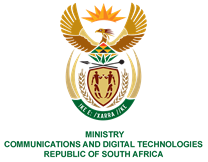 PARLIAMENT OF THE REPUBLIC OF SOUTH AFRICANATIONAL ASSEMBLYWRITTEN REPLYQUESTION NO: 2601DATE OF PUBLICATION:  6 November 2020QUESTION PAPER NO: 45Ms PT van Damme (DA) to ask the Minister of Communications: Whether (a) her department and/or (b) any entities reporting to her sponsored any non-governmental organisations in the past two financial years; if not, what is the position in this regards; if so, for each specified organisation, what (i) was the monetary value of each sponsorship and (ii) were the reasons behind the awarding of the specified sponsorship? NW3315EREPLY:I was advised by the Department and Entities as follows:(a)   No, the department did not sponsor any non-governmental organisation in the 	past two financial years.     Nil Not Applicable(b) 	Entities: 	The Postbank, South African Broadcasting Corporation (SABC), Broadband Infraco (BBI), Universal Service and Access Agency of South Africa (USAASA), State Information Technology Agency (SITA), Independent Communications Authority of South Africa (ICASA), Nemisa and South African Post Office (SAPO) did not sponsor any non-governmental organisation in the past two financial years.MS. STELLA NDABENI-ABRAHAMS, MP MINISTER OF COMMUNICATIONS AND DIGITAL TECHNOLOGIESEntityName of NGO(i)Monetary Value(ii)Reasons behind awardingFilm and Publication Board (FPB) WebRangers Cyber Safety Project2018/19:R 346 166The project is aligned with the Film and Publication Board’s mandate to protect the public, and especially children, from exposure to harmful content. The WebRangers project aims to create a cadre of cyber safety leaders and ambassadors amongst the youth of South Africa that are empowered on safe usage of the digital space. These youth leaders are equipped and developed during the year-long programme to bring the message of cyber security and cyber safety into their communities through peer-to-peer education. The project runs in 4 Provinces (Gauteng; Western Cape; North West and Limpopo).Film and Publication Board (FPB)2019/20R 395 000The project is aligned with the Film and Publication Board’s mandate to protect the public, and especially children, from exposure to harmful content. The WebRangers project aims to create a cadre of cyber safety leaders and ambassadors amongst the youth of South Africa that are empowered on safe usage of the digital space. These youth leaders are equipped and developed during the year-long programme to bring the message of cyber security and cyber safety into their communities through peer-to-peer education. The project runs in 4 Provinces (Gauteng; Western Cape; North West and Limpopo).zaDNA iWeek2018/19 and2019/20R 49 205.87To enable ZADNA to market its services to the core internet audience (stakeholders) in South Africa.Sentech2018/19Itlotleng Early Learning Centre andSithandiwe Disabled Care CentreKutlwanong Centre for Maths, Science and Technology 2019/201. Makana Rape Survivors Support Group 2. Cuddles and Care ECD Centre)R 235 000R 3 000 000R 470 000Charity Golf Day (Funds were raised externally and divided between the two beneficiaries).Maths and Science Centre - CSI ProjectCharity Golf Day (Funds were raised externally and divided between two beneficiaries each awarded   R 235 000).  